Osiowy wentylator ścienny EZQ 40/6 BOpakowanie jednostkowe: 1 sztukaAsortyment: C
Numer artykułu: 0083.0110Producent: MAICO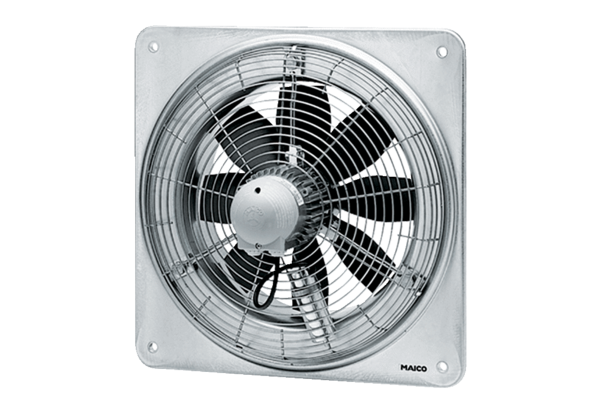 